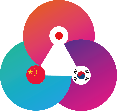 ■問い合わせ先：教学支援センター国際交流課（CIE）　MAIL:ciestaff@swu.ac.jp／TEL:03－3411－52492018年度　日中韓プログラム　Asian Women’s Leadership Program　参加申込書学科学年・ｸﾗｽ学年・ｸﾗｽ学籍番号学籍番号学籍番号フリガナ生年月日　　年　　　　月　　　　　日　　年　　　　月　　　　　日　　年　　　　月　　　　　日　　年　　　　月　　　　　日　　年　　　　月　　　　　日氏名生年月日　　年　　　　月　　　　　日　　年　　　　月　　　　　日　　年　　　　月　　　　　日　　年　　　　月　　　　　日　　年　　　　月　　　　　日ローマ字※パスポート記載のローマ字綴りを記入してください。※パスポート記載のローマ字綴りを記入してください。※パスポート記載のローマ字綴りを記入してください。※パスポート記載のローマ字綴りを記入してください。※パスポート記載のローマ字綴りを記入してください。※パスポート記載のローマ字綴りを記入してください。携帯TEL携帯TEL携帯TEL携帯TEL（　　　　）（　　　　）メールアドレス　　　　　　　　　　　　　＠※連絡事項はUP SHOWAからメール通知しますので、確実に受信できるメアドをUP SHOWAに登録しておいてください。　　　　　　　　　　　　　＠※連絡事項はUP SHOWAからメール通知しますので、確実に受信できるメアドをUP SHOWAに登録しておいてください。　　　　　　　　　　　　　＠※連絡事項はUP SHOWAからメール通知しますので、確実に受信できるメアドをUP SHOWAに登録しておいてください。　　　　　　　　　　　　　＠※連絡事項はUP SHOWAからメール通知しますので、確実に受信できるメアドをUP SHOWAに登録しておいてください。　　　　　　　　　　　　　＠※連絡事項はUP SHOWAからメール通知しますので、確実に受信できるメアドをUP SHOWAに登録しておいてください。　　　　　　　　　　　　　＠※連絡事項はUP SHOWAからメール通知しますので、確実に受信できるメアドをUP SHOWAに登録しておいてください。　　　　　　　　　　　　　＠※連絡事項はUP SHOWAからメール通知しますので、確実に受信できるメアドをUP SHOWAに登録しておいてください。　　　　　　　　　　　　　＠※連絡事項はUP SHOWAからメール通知しますので、確実に受信できるメアドをUP SHOWAに登録しておいてください。　　　　　　　　　　　　　＠※連絡事項はUP SHOWAからメール通知しますので、確実に受信できるメアドをUP SHOWAに登録しておいてください。　　　　　　　　　　　　　＠※連絡事項はUP SHOWAからメール通知しますので、確実に受信できるメアドをUP SHOWAに登録しておいてください。　　　　　　　　　　　　　＠※連絡事項はUP SHOWAからメール通知しますので、確実に受信できるメアドをUP SHOWAに登録しておいてください。　　　　　　　　　　　　　＠※連絡事項はUP SHOWAからメール通知しますので、確実に受信できるメアドをUP SHOWAに登録しておいてください。語学力英語韓国語韓国語中国語中国語中国語応募理由このプログラムは、日本・中国・韓国の３か国の大学生が協働して講義やワークショップに取り組むプログラムです。このプログラムを通じて中国・韓国の学生に伝えたいこと、もしくは一緒に取り組みたいことなどの目標を教えてください。このプログラムは、日本・中国・韓国の３か国の大学生が協働して講義やワークショップに取り組むプログラムです。このプログラムを通じて中国・韓国の学生に伝えたいこと、もしくは一緒に取り組みたいことなどの目標を教えてください。このプログラムは、日本・中国・韓国の３か国の大学生が協働して講義やワークショップに取り組むプログラムです。このプログラムを通じて中国・韓国の学生に伝えたいこと、もしくは一緒に取り組みたいことなどの目標を教えてください。このプログラムは、日本・中国・韓国の３か国の大学生が協働して講義やワークショップに取り組むプログラムです。このプログラムを通じて中国・韓国の学生に伝えたいこと、もしくは一緒に取り組みたいことなどの目標を教えてください。このプログラムは、日本・中国・韓国の３か国の大学生が協働して講義やワークショップに取り組むプログラムです。このプログラムを通じて中国・韓国の学生に伝えたいこと、もしくは一緒に取り組みたいことなどの目標を教えてください。このプログラムは、日本・中国・韓国の３か国の大学生が協働して講義やワークショップに取り組むプログラムです。このプログラムを通じて中国・韓国の学生に伝えたいこと、もしくは一緒に取り組みたいことなどの目標を教えてください。このプログラムは、日本・中国・韓国の３か国の大学生が協働して講義やワークショップに取り組むプログラムです。このプログラムを通じて中国・韓国の学生に伝えたいこと、もしくは一緒に取り組みたいことなどの目標を教えてください。このプログラムは、日本・中国・韓国の３か国の大学生が協働して講義やワークショップに取り組むプログラムです。このプログラムを通じて中国・韓国の学生に伝えたいこと、もしくは一緒に取り組みたいことなどの目標を教えてください。このプログラムは、日本・中国・韓国の３か国の大学生が協働して講義やワークショップに取り組むプログラムです。このプログラムを通じて中国・韓国の学生に伝えたいこと、もしくは一緒に取り組みたいことなどの目標を教えてください。このプログラムは、日本・中国・韓国の３か国の大学生が協働して講義やワークショップに取り組むプログラムです。このプログラムを通じて中国・韓国の学生に伝えたいこと、もしくは一緒に取り組みたいことなどの目標を教えてください。このプログラムは、日本・中国・韓国の３か国の大学生が協働して講義やワークショップに取り組むプログラムです。このプログラムを通じて中国・韓国の学生に伝えたいこと、もしくは一緒に取り組みたいことなどの目標を教えてください。このプログラムは、日本・中国・韓国の３か国の大学生が協働して講義やワークショップに取り組むプログラムです。このプログラムを通じて中国・韓国の学生に伝えたいこと、もしくは一緒に取り組みたいことなどの目標を教えてください。このプログラムは、日本・中国・韓国の３か国の大学生が協働して講義やワークショップに取り組むプログラムです。このプログラムを通じて中国・韓国の学生に伝えたいこと、もしくは一緒に取り組みたいことなどの目標を教えてください。あなたがこのプログラムに参加するに相応しい人物であることを、自由にアピールしてください。あなたがこのプログラムに参加するに相応しい人物であることを、自由にアピールしてください。あなたがこのプログラムに参加するに相応しい人物であることを、自由にアピールしてください。あなたがこのプログラムに参加するに相応しい人物であることを、自由にアピールしてください。あなたがこのプログラムに参加するに相応しい人物であることを、自由にアピールしてください。あなたがこのプログラムに参加するに相応しい人物であることを、自由にアピールしてください。あなたがこのプログラムに参加するに相応しい人物であることを、自由にアピールしてください。あなたがこのプログラムに参加するに相応しい人物であることを、自由にアピールしてください。あなたがこのプログラムに参加するに相応しい人物であることを、自由にアピールしてください。あなたがこのプログラムに参加するに相応しい人物であることを、自由にアピールしてください。あなたがこのプログラムに参加するに相応しい人物であることを、自由にアピールしてください。あなたがこのプログラムに参加するに相応しい人物であることを、自由にアピールしてください。あなたがこのプログラムに参加するに相応しい人物であることを、自由にアピールしてください。